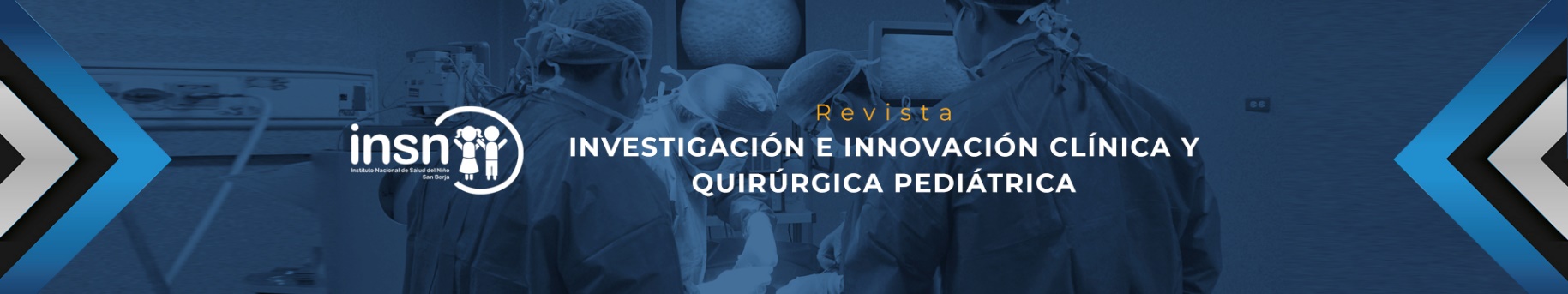 Declaración de conflictos de intereses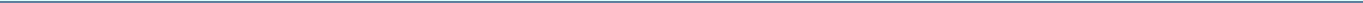 Título del 
manuscrito:Código del manuscrito
(si lo conoce):Por favor, enliste los nombres de todos los autores (ejemplo: Autor 1, Autor 2, Autor 3). No es necesario colocar las filiaciones institucionales:Nota importante:El autor corresponsal es el responsable de confirmar la presencia o ausencia de conflictos de intereses (CoI, por sus siglas en inglés) por parte de algún miembro del equipo de autores. Así mismo, de ser el caso, deberá proporcionar información detallada del CoI y el nombre del autor atribuido. El autor corresponsal debe completar y cargar este formulario de Declaración de Conflictos de Intereses al enviar un manuscrito.La revista Investigación e Innovación Clínica y Quirúrgica Pediátrica requiere la divulgación por parte de todos los autores de cualquier interés financiero u otras actividades o situaciones que puedan dar lugar a un posible sesgo de reporte en los resultados o conclusiones. Esto incluye cualquier relación con terceros, con o sin fines de lucro, cuyos intereses puedan verse afectados por el contenido del manuscrito. Las relaciones/actividades/intereses del autor deben definirse ampliamente. Por ejemplo, si su manuscrito se refiere a la evaluación de eficacia de un fármaco X, debe declarar todas las relaciones con el fabricante de dicho fármaco.Es importante mencionar que la divulgación representa un compromiso con la transparencia y no indica necesariamente una mala práctica en investigación. Si existen dudas sobre listar una relación/actividad/interés como potencial CoI, es preferible que lo haga.Si el manuscrito se publica, la información vertida en esta declaración será publicada en el documento.Por favor, complete la sección I o II, según correspondaSección I:El autor corresponsal confirma, a nombre de todos los autores, que no existe ningún conflicto de interés que reportar:Nombre:Firma:Fecha:Sección IIA continuación, se listan los conflictos de intereses declarados por el autor corresponsal en nombre del equipo de autores:La declaración de CoI de los autores es la siguiente:Nombre:Firma:Fecha: